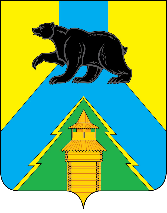 Российская ФедерацияИркутская областьУсть-Удинский районАДМИНИСТРАЦИЯПОСТАНОВЛЕНИЕ«21» июля 2022г.  № 341п. Усть-УдаО внесении изменений в существенные условия муниципального контракта № М.2022.13 от 24.03.2022 года»В соответствии с пунктом 11 части 1 статьи 18 Федерального закона от 08.03.2022г. № 46-ФЗ «О внесении изменений в отдельные законодательные акт Российской Федерации», постановлением правительства Российской Федерации от 16.04.2022г. № 680 «Об установлении порядка и случаев изменения существенных условий государственных и муниципальных контрактов, предметом которых является выполнение работ по строительству, реконструкции, капитальному ремонту, сносу объекта капитального строительства, проведение работ по сохранению объектов культурного наследия», статьями 22, 45 Устава районного муниципального образования «Усть-Удинский район»,  администрация Усть-Удинского районаПОСТАНОВЛЯЕТ:На основании комиссионного решения (Приложение № 1 к постановлению) заключить дополнительное соглашение по внесению изменений в существенные условия муниципального контракта № М.2022.13 от 24.03.2022г. на капитальный ремонт здания МКОУ Кижинская НОШ, расположенного по адресу: Иркутская обл., Усть-Удинский район, д. Кижа, ул. Партизанская, 9, а именно, в части увеличения сроков выполнения работ по Контракту.Контроль над исполнением настоящего постановления возложить на первого заместителя мэра Усть-Удинского района (А.А. Менг).Консультанту экономического отдела, исполняющего должностные обязанности контрактного управляющего (А.Н. Болдыревой), разместить настоящее постановление в единой информационной системе в сфере закупок. Управлению делами администрации Усть-Удинского района (О.С.Толмачева) опубликовать настоящее постановление в установленном порядке.И.о мэра Усть-Удинского района                                                                                   А.А. Менг  Приложение № 1 к постановлению администрацииУсть-Удинского района от «21» июля 2022 года №341 КОМИССИОННОЕ РЕШЕНИЕп. Усть-Уда                                                                                                    «21» июля 2022 года                   Комиссия в составе: первый заместитель мэра Усть-Удинского района Менг А.А., начальник отдела СА и ЖП администрации Рютин В.А., гл. специалист отдела СА и ЖП администрации Шипицина А.Н., директор МКОУ Кижинская НОШ Бичевина А.В.  составили настоящий акт о нижеследующем:    1. На основании направленного предложения об изменении существенных условий с приложением обосновывающих документов (вх. от 20.07.2022г. № 3758) от индивидуального предпринимателя Чобаняна Роберта Алексановича, являющимся Подрядчиком по муниципальному контракту № М.2022.13 от 24.03.2022г. на капитальный ремонт здания МКОУ Кижинская НОШ, расположенного по адресу: Иркутская обл., Усть-Удинский район, д. Кижа, ул. Партизанская, 9 (далее Контракт), а именно на увеличение срока выполнения работ на 40 календарных дней, решили внести изменения и увеличить сроков выполнения работ по Контракту на 20 календарных дней.Представители Заказчика:  1.Первый зам.мэра Усть-Удинского района Менг А.А ______________________________  2. Начальник отдела СА и ЖП администрации Рютин В.А.__________________________  3. Специалист отдела СА и ЖП администрации Шипицина А.Н. _____________________  4. Директор МКОУ Кижинская НОШ Бичевина А.В._______________________________И.о мэра Усть-Удинского района    ___________________    А.А. Менг                                                                 М.П.